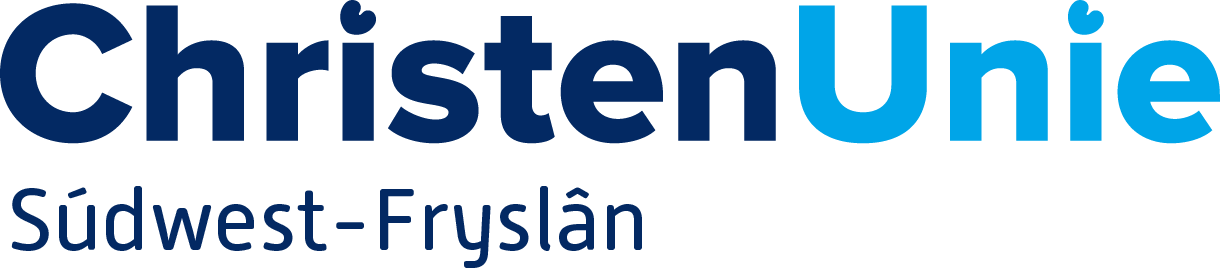 Jaarverslag 2023In 2023 vonden volgende bestuursvergaderingen plaats:09.01.202306.02.202306.03.202303.04.202301.05.202305.06.202303.07.2023
11.09.2023
09.10.2023
04.12.2023
23.01.2023 	ALV en nieuwjaarsborrel bij Efko Beton in Uitwellingerga24.02.2023 	Sandwichborden plakken 
Medewerking aan campagne voor verkiezingen voor Provinciale Staten en Waterschap  (sandwichborden plakken en plaatsen, en flyeren)06.03.2023 	Overleg met bestuur en fractie m.b.t. opstellen afdelingsplan14. 07.2023	Barbecue met leden bij Zorgboerderij Op ‘e Romte in Allingawier
November ’23	Huis-aan-huis flyeren i.v.m. Tweede Kamerverkiezingen
11.11.2023	Flyeren in Stavoren
18.11.2023	Flyeren in Sneek en Bolsward16.12.2023 	Heidag bestuur en fractie i.v.m. opstellen afdelingsplan
Het ledenaantal bedroeg op:
01.01.2023:  	13031.12.2023	134 (wie in loop van 2023 heeft opgezegd wordt pas op 01.01.2024 uitgeschreven)01.01.2024	1268 leden opgezegd
3 leden verhuisd (uit)
1 lid verhuisd (in)2 leden overleden8 nieuwe leden erbij
